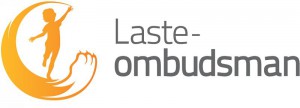 Eesti Vabariigi lastekaitse seaduse kohaselt on iga inimese kohustus abi vajavast lapsest viivitamatult teatada abiandvatele organitele, tuletab lastekaitse liit meelde. Seadusest tulenevalt peavad vanemad tagama lastele turvalisuse ja järelevalve.§ 27. Abivajavast lapsest teatamine
 (1) Kohustus abivajavast lapsest teatada on kõigil isikutel, kellel on olemas teave abivajavast lapsest.
 (2) Abivajavast lapsest tuleb viivitamata teatada kohaliku omavalitsuse üksusele või lasteabitelefonil 116 111.
 (3) Abivajava lapse kohta teate vastu võtnud asutus või ametiisik, välja arvatud lapse rahvastikuregistrisse kantud elukoha järgne kohaliku omavalitsuse üksus või selle lastekaitsetöötaja, on kohustatud teate viivitamata edastama lapse rahvastikuregistrisse kantud elukoha järgsele kohaliku omavalitsuse üksusele.
 (4) Kui lapse rahvastikuregistrisse kantud elukoha järgne kohaliku omavalitsuse üksus ei ole teada või seda ei ole võimalik välja selgitada, tuleb teade abivajavast lapsest viivitamata edastada selle kohaliku omavalitsuse üksusele, kus laps viibib.
 (5) Abivajavast lapsest teatanud isikut ega teatamise fakti ei avalikustata, välja arvatud süüteomenetluses. Abivajavast lapsest teavitaval isikul on enda või oma perekonna kaitseks õigus jätta teavitamisel enda kohta andmed avaldamata.Abivajava lapse puhul ei ole tagatud tema turvatunne, areng või heaolu. Laps võib vajada abi pääsemiseks võimalikust füüsilisest väärkohtlemisest. Samas võib abivajadus tuleneda ka tema sotsiaalsest või hariduslikust erivajadusest või pere toimetulekuraskustest.Abivajavast lapsest tuleb teada anda üleriigilisel tasuta ööpäevaringsel lühinumbril 116 111. Lühinumbri eesmärgiks on võimaldada kõigil isikutel operatiivselt teatada abivajavast lapsest, tagada saadud info edastamise vastavate spetsialistideni ning pakkuda lastele ja lastega seotud isikutele esmast sotsiaalset nõustamist ja vajadusel kriisinõustamist.Lapse abistamisel tuleb lähtuda tema individuaalsetest vajadustest ja huvidest. Lapse abi ja kaitseta jäämise eest vastutab igaüks, kes märkab lapse abivajadust, aga ei anna sellest teada. Teatamata jätmist ei saa õigustada sellega, et ei olda kindel, kas kahtlus lapse abivajaduse kohta on piisavalt põhjendatud. Samuti ei tohiks karta, et teatamine võib näida peret süüdistavana või last häbimärgistavana.Teabe olulisuse ja sekkumise vajaduse selgitavad välja ja otsustavad juba asjakohased ametiasutused. Rohkem teavet võimalikust abi- ja kaitsevajadusest on loomulikult lastega iga päev töötavatel spetsialistidel ning sellevõrra ulatuslikum on ka nende vastutus vastava teabe edastamisel. Ent samamoodi lasub teatamiskohustus kõikidel teistel inimestel, olgu nad juhuslikud möödujad, naabrid, sugulased või mängukaaslaste vanemad.Lasteombudsman andis 2011. aastal ka välja abivajavast lapsest teatamise juhendi üldiseks kasutamiseks. Juhend annab ülevaate, millistel juhtudel, kellele, millist teavet ning milliseid kanaleid kasutades abivajava lapse kohta anonüümset infot edastada võib. Laste väärkohtlemist ja erivajadusi puudutav teave tuleb edastada valla- või linnavalitsuse lastekaitsetöötajale ja vajadusel politseile, kellel on seaduslik alus sekkuda ja võimalused abi osutada. (Info refereeritud Eesti Lastekaitse Liidu kodulehelt)Abivajavast lapsest teatamise juhendSotsiaalministeerium – lapse õigused ja heaolu